مسير رواتب عمالة منزلية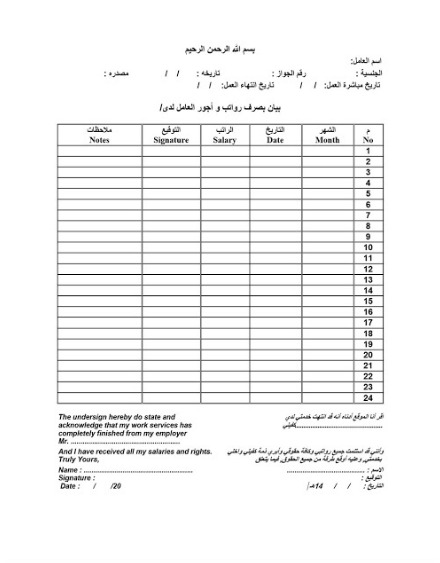 